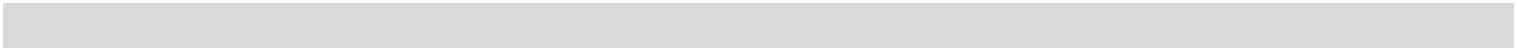 © 2016 Honor My Wishes	www.HonorMyWishes.org	Security - 30Real EstateInformationResponseReal Estate – HomeLocation / Address:Parcel No. / Legal description (attach copy of deed & past taxstatement):Tax information / payment schedule:Location of original deed:Real Estate – OtherLocation / Address:Parcel No. / Legal description (attach copy of deed & past taxstatement):Tax information / payment schedule:Location of original deed:Real Estate – OtherLocation / Address:Parcel No. / Legal description (attach copy of deed & past taxstatement):Tax information / payment schedule:Location of original deed:Real Estate – OtherLocation / Address:Parcel No. / Legal description (attach copy of deed & past taxstatement):Tax information / payment schedule:Location of original deed: